Publicado en CDMX el 17/04/2019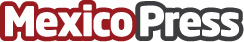 Exa Live crea una gran experiencia para los que cumplen años•	Exa Live a partir del mes de abril crea experiencias y promete sorpresas para los cumpleañeros. 
•	Un bar al norte de la ciudad dedicado a la música pop rock con un servicio únicoDatos de contacto:Alejandra Armenta BecerrilNota de prensa publicada en: https://www.mexicopress.com.mx/exa-live-crea-una-gran-experiencia-para-los Categorías: Gastronomía Entretenimiento Restauración Estado de México Ciudad de México http://www.mexicopress.com.mx